Franklin PierceBorn: November 23, 1804 in Hillsboro, NHDied: October 8, 1869 in Concord, NHHe was the 14th President of the United StatesHe is the only President born in New Hampshire.His statue is near the sidewalk in front of the State House in Concord.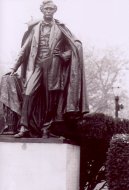 